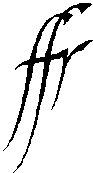 Università degli Studi di Fiume                        Facoltà di Lettere e Filosofia         Dipartimento di Italianisticaha il piacere di ospitare la Tavola Rotonda sul tema Utopia, utopie. Storia di un'idea, da Francesco Patrizi alla globalizzazione contemporanea venerdì, 13 ottobre 2017, alle ore 15.30 presso la Facoltà di Lettere e Filosofia di Fiume (Campus, Sveučilišna avenija 4, aula 230)Organizzata da: Coordinamento Adriatico, Università Popolare di Trieste e Unione ItalianaCon il patrocinio di:Ministero degli Affari Esteri e della Cooperazione Internazionale Ministero dei beni e delle attività culturali e del turismo